Приложение № 3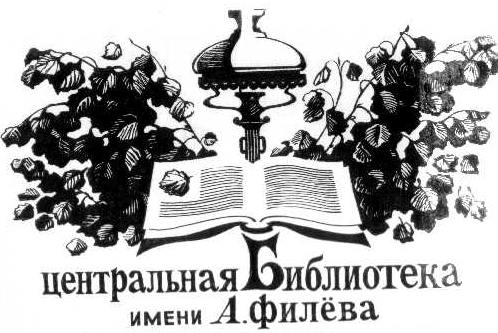 План работы в МКУК «Подосиновская МБС» по профилактике безнадзорности и правонарушений «Подросток и правовая ответственность»/информационный час/			I кв.	Демьяновская ГБ«Добро и зло. Причины наших поступков»/тематический час/				I кв.	Пинюгская БСЧ им. А. И. Суворова«Я и мои права» /информационно-познавательный час для уч-ся 1-4 классов/						I кв.	Демьяновская ГБ«Жить по закону» /час правовой культуры с приглашением инспектора ПДН, для уч-ся 5-7 классов/						I кв.	Демьяновская ГБ«Ваша правовая зона»/урок права для уч-ся 5-9 классов/		I кв.	Демьяновская ГБ«О правах играя»/тематическая программа/			I кв.	Ленинская СБ«Хочу и надо. Могу и должен»/урок профилактики правонарушений/	I кв.	Лунданкская СБ«Украсть в беду попасть»/урок предупреждение/			І кв.	Октябрьская СБ«Что такое порядочность»/нравственно-правовой урок/		І кв.	Утмановская СБ«Плохо жить без дома»/час проблемного разговора/		І кв.	Яхреньгская СБ«В мире права и закона: подросток и современное общество»/урок правовой культуры/			II кв. 	ЦБ им. А. А. Филёва«Молодежные субкультуры»/час актуального разговора/		II кв.	Демьяновская ГБ«Пороки человеческие» /час проблемного разговора о лени, жадности, злословии/II кв.	Подосиновская ДБ«Свои права хочу я знать» /правовой урок с элементами игры для уч-ся 1-4 классов/						II кв.	Демьяновская ДБ«Законодательство для родителей в воспитании детей»/лекторий для родителей/			II кв.	Демьяновская ДБ«Осторожно на дорогах!» /беседа с элементами игры по безопасности дорожного движения/						II-III кв. Демьяновская ДБ«Закон и порядок»/правовой час для старшеклассников/	II кв.	Ленинская СБ«Береги свою жизнь»/тематический час/				II кв.	Лунданкская СБ«Не отнимай у себя жизнь»/урок предупреждение/			II кв.	Щёткинская СБ«Правила движения для всех без исключения»/час правовой информации/		III кв.	ЦБ им. А. А. Филёва«Сумей себя защитить»/урок безопасности/				III кв.	Демьяновская ГБ«Спички детям не игрушки» /урок осторожности для дошкольников и уч-ся начальных классов/						III кв.	Пинюгская БСЧ им. А. И. Суворова«В ладу с совестью»/час нравственности/			III кв.	Подосиновская ДБ«Правовой университет для несовершеннолетних» /встреча с представителями правовых структур/				III кв.	Подосиновская ДБ«А что мне за это будет?» /вечер вопросов и ответов для уч-ся 7-9 классов/III кв.	Подосиновская ДБ«Дорожная грамота»/познавательная программа по ПДД/	III кв.	Ленинская СБ«Пристрастия, уносящие жизнь»/час здоровья/				III кв.	Лунданкская СБ«Привычки хорошие и плохие»/познавательная викторина/		III кв.	Октябрьская СБ«Права, обязанности и ответственность несовершеннолетних»/час информации/				III кв.	Пушемская СБ«Юридические профессии на службе людям»/час профориентации/			III кв.	Пушемская СБ«Свой и чужой» /тематический час о правилах поведения на улице/ III кв. 	Утмановская СБ«Я не хочу домой. А почему?»/час проблемного разговора/		III кв.	Щёткинская СБ«Мы в ответе за свои поступки» /беседа по профилактике правонарушений среди подростков/						IV кв.	 Пинюгская БСЧ им. А. И. Суворова«Мы выбираем, нас выбирают»/деловая игра по праву/			IV кв.	Подосиновская ДБ«Как не заблудиться в лабиринтах Интернета?»/час полезного совета/			IV кв.	Подосиновская ДБ«Хочу и надо, могу и должен»/урок права для уч-ся 5-7 классов/		IV кв.	Демьяновская ДБ«Я рисую свои права»/конкурс рисунков для уч-ся 1-4 классов/ IV кв.	Демьяновская ДБ«Герб, флаг, гимн России» /информационно-познавательный час ко Дню Конституции, для уч-ся 1-7 классов/				IV кв.	Демьяновская ДБ«Наши права и обязанности»/правовой час/				IV кв.	Ленинская СБ«Научись уважать закон!»/правовой час/				IV кв.	Лунданкская СБ«Огонь и человек – друзья или враги»/урок безопасности для уч-ся 1-8 классов/ ІV кв.	Октябрьская СБ«Права на каждый день»/час информации/				IV кв.	Пушемская СБ«Права. Обязанности. Ответственность»/час правовой информации/		IV кв. 	Утмановская СБ«Свобода: грани и границы»/беседа-диалог/				IV кв.	Щёткинская СБ«От правил – к праву» /правовой урок/	 IV кв.	Яхреньгская СБ